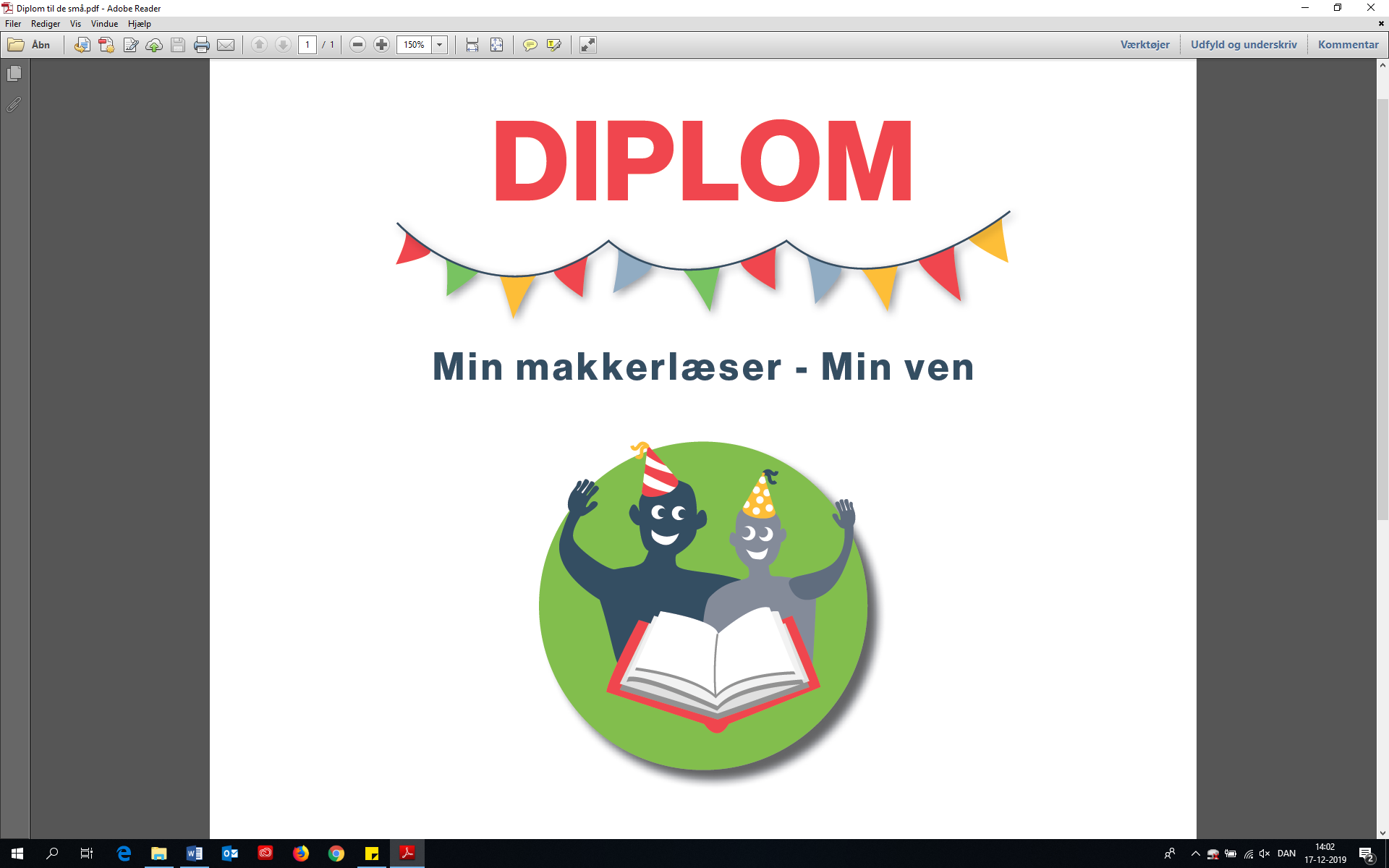 MIN MAKKERLÆSER – MIN VEN
TILLYKKE _____________________________________!Du har gennemført forløbet Min makkerlæser - min ven.TAK FOR LÆSNINGENHILSEN DIN MAKKERLÆSER
__________________________________